Estudio Bíblico para el 10 de abril, 2019 - LíderMateriales:Hoja del participante (lápices, lapiceros)Hojas en blanco para las actividades de “Si hay tiempo…”Hoja(s) para los niños (crayones, marcadores, lápices, cinta adhesiva)Libro de Oración ComúnBibliaCancionero (El Himnario, Flor y Canto)Palmas/Ramos (especialmente si las personas no van a poder ir al Servicio el domingo)OraciónAquí se puede hacer una oración espontanea o puede usar una o más de las siguientes.Dios omnipotente y eterno, en tu tierno amor hacia el género humano, enviaste a tu Hijo nuestro Salvador Jesucristo para asumir nuestra naturaleza, y padecer muerte en la cruz, mostrándonos ejemplo de su gran humildad: Concédenos, en tu misericordia, que caminemos por el sendero de su padecimiento y participemos también en su resurrección; por Jesucristo nuestro Señor, que vive y reina contigo y el Espíritu Santo, un solo Dios, por los siglos de los siglos. Amén. (LOC p 134)¡Bendito el Rey que viene en el nombre del Señor! ¡Paz en el cielo y gloria en las alturas! Eres nuestro Salvador, eres nuestro Redentor. Te bendecimos, te adoramos, te amamos. En tu nombre, Amén.Tema de la semanaNo tengamos miedo de caminar con Jesús, aun hasta la cruzCantosAquí se puede cantar uno o más cantos conocidos o uno de los siguientesCuán grande es Él (himno tradicional) https://youtu.be/jnVCCs6_O_M Es Mi Cuerpo (Trad./Tindley) FC 299 FC2 593 FC3 592 https://youtu.be/-4Tw98qmriM Nadie te ama como yo (Martín Valverde) https://youtu.be/PtKKehayXjs Perdona a tu pueblo, Señor FC3 307 https://youtu.be/XRGiSp6fADI Lectura del Evangelio: Lucas 23:1-49Todos se levantaron, y llevaron a Jesús ante Pilato. 2 En su presencia comenzaron a acusarlo, diciendo:—Hemos encontrado a este hombre alborotando a nuestra nación. Dice que no debemos pagar impuestos al emperador, y además afirma que él es el Mesías, el Rey.3 Pilato le preguntó:—¿Eres tú el Rey de los judíos?—Tú lo has dicho —contestó Jesús.4 Entonces Pilato dijo a los jefes de los sacerdotes y a la gente:—No encuentro en este hombre razón para condenarlo.5 Pero ellos insistieron con más fuerza:—Con sus enseñanzas está alborotando a todo el pueblo. Comenzó en Galilea, y ahora sigue haciéndolo aquí, en Judea.6 Al oír esto, Pilato preguntó si el hombre era de Galilea. 7 Y al saber que Jesús era de la jurisdicción de Herodes, se lo envió, pues él también se encontraba aquellos días en Jerusalén. 8 Al ver a Jesús, Herodes se puso muy contento, porque durante mucho tiempo había querido verlo, pues había oído hablar de él y esperaba verlo hacer algún milagro. 9 Le hizo muchas preguntas, pero Jesús no le contestó nada. 10 También estaban allí los jefes de los sacerdotes y los maestros de la ley, que lo acusaban con gran insistencia. 11 Entonces Herodes y sus soldados lo trataron con desprecio, y para burlarse de él lo vistieron con ropas lujosas, como de rey. Luego Herodes lo envió nuevamente a Pilato. 12 Aquel día se hicieron amigos Pilato y Herodes, que antes eran enemigos.13 Pilato reunió a los jefes de los sacerdotes, a las autoridades y al pueblo, 14 y les dijo:—Ustedes me trajeron a este hombre, diciendo que alborota al pueblo; pero yo lo he interrogado delante de ustedes y no lo he encontrado culpable de ninguna de las faltas de que lo acusan. 15 Ni tampoco Herodes, puesto que nos lo ha devuelto. Ya ven, no ha hecho nada que merezca la pena de muerte. 16 Lo voy a castigar y después lo dejaré libre.18 Pero todos juntos comenzaron a gritar:—¡Fuera con ése! ¡Déjanos libre a Barrabás!19 A este Barrabás lo habían metido en la cárcel por una rebelión ocurrida en la ciudad, y por un asesinato. 20 Pilato, que quería dejar libre a Jesús, les habló otra vez; 21 pero ellos gritaron más alto:—¡Crucifícalo! ¡Crucifícalo!22 Por tercera vez Pilato les dijo:—Pues ¿qué mal ha hecho? Yo no encuentro en él nada que merezca la pena de muerte. Lo voy a castigar y después lo dejaré libre.23 Pero ellos insistían a gritos, pidiendo que lo crucificara; y tanto gritaron que consiguieron lo que querían. 24 Pilato decidió hacer lo que le estaban pidiendo;25 así que dejó libre al hombre que habían escogido, el que estaba en la cárcel por rebelión y asesinato, y entregó a Jesús a la voluntad de ellos.26 Cuando llevaron a Jesús a crucificarlo, echaron mano de un hombre de Cirene llamado Simón, que venía del campo, y lo hicieron cargar con la cruz y llevarla detrás de Jesús.27 Mucha gente y muchas mujeres que lloraban y gritaban de tristeza por él, lo seguían. 28 Pero Jesús las miró y les dijo:—Mujeres de Jerusalén, no lloren por mí, sino por ustedes mismas y por sus hijos.29 Porque vendrán días en que se dirá: “Dichosas las que no pueden tener hijos, las mujeres que no dieron a luz ni tuvieron hijos que criar.” 30 Entonces comenzará la gente a decir a los montes: “¡Caigan sobre nosotros!”, y a las colinas: “¡Escóndannos!” 31 Porque si con el árbol verde hacen todo esto, ¿qué no harán con el seco?32 También llevaban a dos criminales, para crucificarlos junto con Jesús.33 Cuando llegaron al sitio llamado La Calavera, crucificaron a Jesús y a los dos criminales, uno a su derecha y otro a su izquierda. 34 Jesús dijo: «Padre, perdónalos, porque no saben lo que hacen.»Y los soldados echaron suertes para repartirse entre sí la ropa de Jesús. 35 La gente estaba allí mirando; y hasta las autoridades se burlaban de él, diciendo:—Salvó a otros; que se salve a sí mismo ahora, si de veras es el Mesías de Dios y su escogido.36 Los soldados también se burlaban de Jesús. Se acercaban y le daban a beber vino agrio, 37 diciéndole:—¡Si tú eres el Rey de los judíos, sálvate a ti mismo!38 Y había un letrero sobre su cabeza, que decía: «Éste es el Rey de los judíos.»39 Uno de los criminales que estaban colgados, lo insultaba:—¡Si tú eres el Mesías, sálvate a ti mismo y sálvanos también a nosotros!40 Pero el otro reprendió a su compañero, diciéndole:—¿No tienes temor de Dios, tú que estás bajo el mismo castigo? 41 Nosotros estamos sufriendo con toda razón, porque estamos pagando el justo castigo de lo que hemos hecho; pero este hombre no hizo nada malo.42 Luego añadió:—Jesús, acuérdate de mí cuando comiences a reinar.43 Jesús le contestó:—Te aseguro que hoy estarás conmigo en el paraíso.44 Desde el mediodía y hasta las tres de la tarde, toda la tierra quedó en oscuridad. 45 El sol dejó de brillar, y el velo del templo se rasgó por la mitad.46 Jesús gritó con fuerza y dijo:—¡Padre, en tus manos encomiendo mi espíritu!Y al decir esto, murió.47 Cuando el capitán romano vio lo que había pasado, alabó a Dios, diciendo:—De veras, este hombre era inocente.48 Toda la multitud que estaba presente y que vio lo que había pasado, se fue de allí golpeándose el pecho. 49 Todos los conocidos de Jesús se mantenían a distancia; también las mujeres que lo habían seguido desde Galilea estaban allí mirando.VideoSermón con la Rvda. Nancy FraustoPreguntas sobre la lectura y el sermón¿Por qué crees que Jesús no contestaba en los versículos 6 al 9?En el versículo 28, ¿por qué crees que le dijo Jesús a las mujeres: “Mujeres de Jerusalén, no lloren por mí, sino por ustedes mismas”?Al final de esta lectura dice que toda la multitud se fue golpeándose el pecho y que todos sus conocidos se mantenían a distancia. ¿Alguna vez has cometido un error cuando has juzgado a alguien? ¿Alguna vez has negado a alguien porque temes que te metan en problemas?La Rvda. Nancy nos recuerda que las mismas personas que gritaban “¡Bendito! ¡Bendito!” también gritaron “¡Crucifícalo! ¡Crucifícalo!” También nos dice que nosotros hacemos lo mismo cuando lo negamos, nos portamos mal, no amamos, etc. Piensa en un momento en tu vida cuando has negado a Jesús. ¿Le has podido pedir perdón?La Rvda. Nancy dice que la gente prefirió a Barrabás que a Jesús. ¿Alguna vez has preferido a algo malo en vez de algo bueno?La Rvda. Nancy nos dice que no debemos tenerle miedo al sufrimiento ni a la muerte porque somos personas de fe. ¿Alguna vez le has preguntado a Dios por qué hay sufrimiento y muerte? ¿Cuál piensas que fuera su respuesta?La Rvda. Nancy nos dice que Jesús nos enseño no sólo cómo vivir sino cómo morir. Nos exhorta a seguir caminando con Jesús. ¿Hay algo en tu vida que tienes que dejar para poder vivir como Jesús y seguir en el camino con Jesús?OraciónAquí se puede hacer una oración espontanea o puede usar una o más de las siguientes.Jesús valiente y amoroso, ayúdanos a caminar contigo, inclusive hasta la cruz. Ayúdanos a no temer aun la muerte. Ayúdanos a sentir la opresión, la negación, el abandono como tú lo sentiste. Ayúdanos a recordad que la tumba sigue vacía. En tu nombre. Amén.Oración para colocar las palmas/ramos en la casa: Señor Jesús, con este mismo ramo/palma te acompañamos hoy a recordar tu entrada en Jerusalén. Hemos proclamado que somos tus seguidores y que tú eres el rey de los reyes. Ahora te pedimos que protejas a nuestra familia de todo mal y nos conviertas en testigos de tu amor y tu paz, para que un día podamos reinar contigo en nuestro hogar celestial, donde vives y reinas por los siglos de los siglos. Amén.Si hay tiempo…Se puede ver una película sobre la pasión o unos minutos de una película. Si es posible usar instrumentos para desfilar junto con los y las niños y niñas, pueden hacerlo usando las palmas (se puede usar la hoja abajo) y haciendo mucha bulla como si Jesús mismo estuviera en medio de la gente.Se puede pintar la última página que dice en español: bendito el que viene en el nombre del Señor.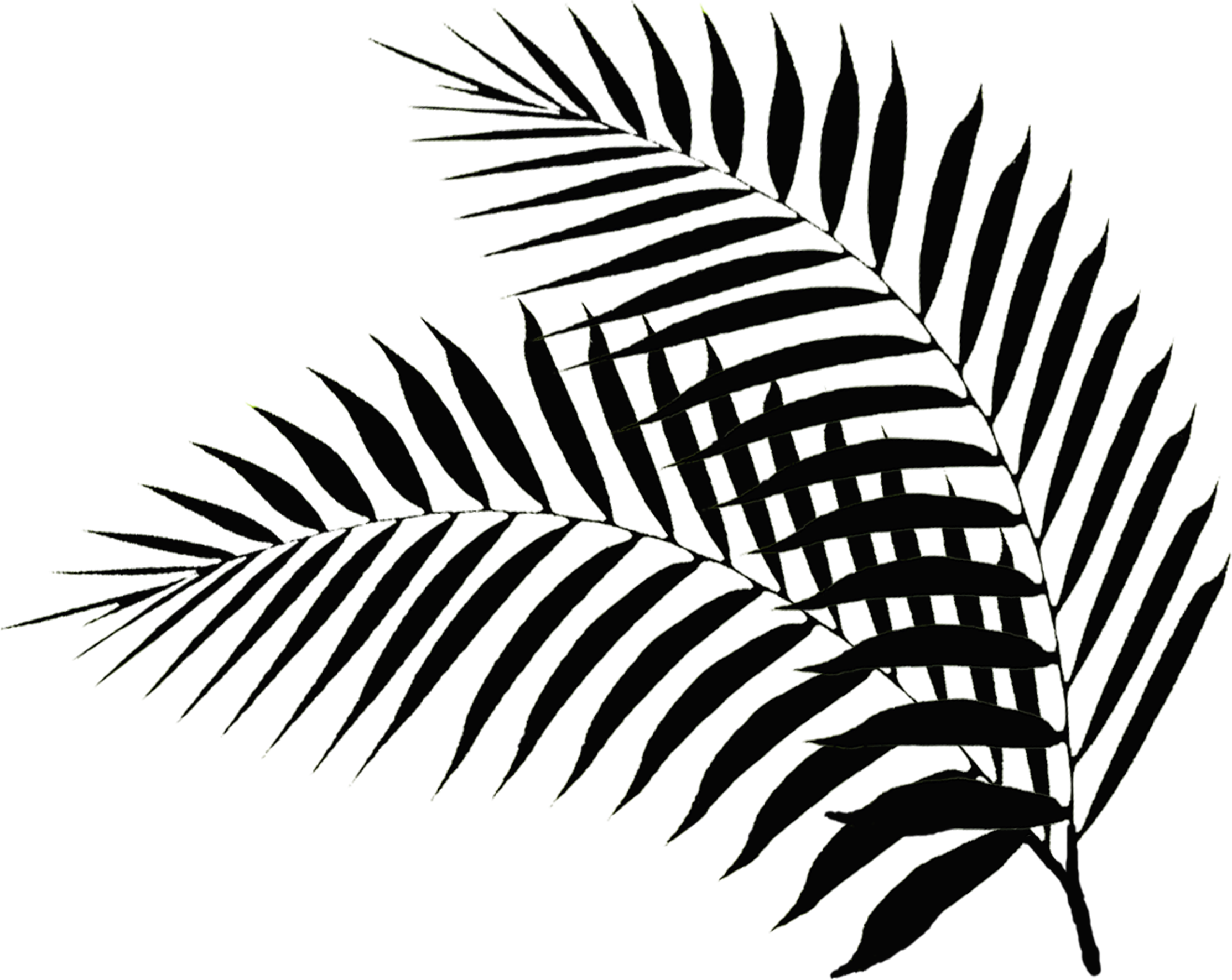 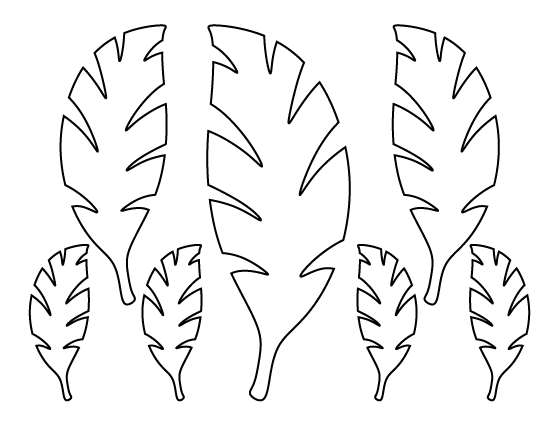 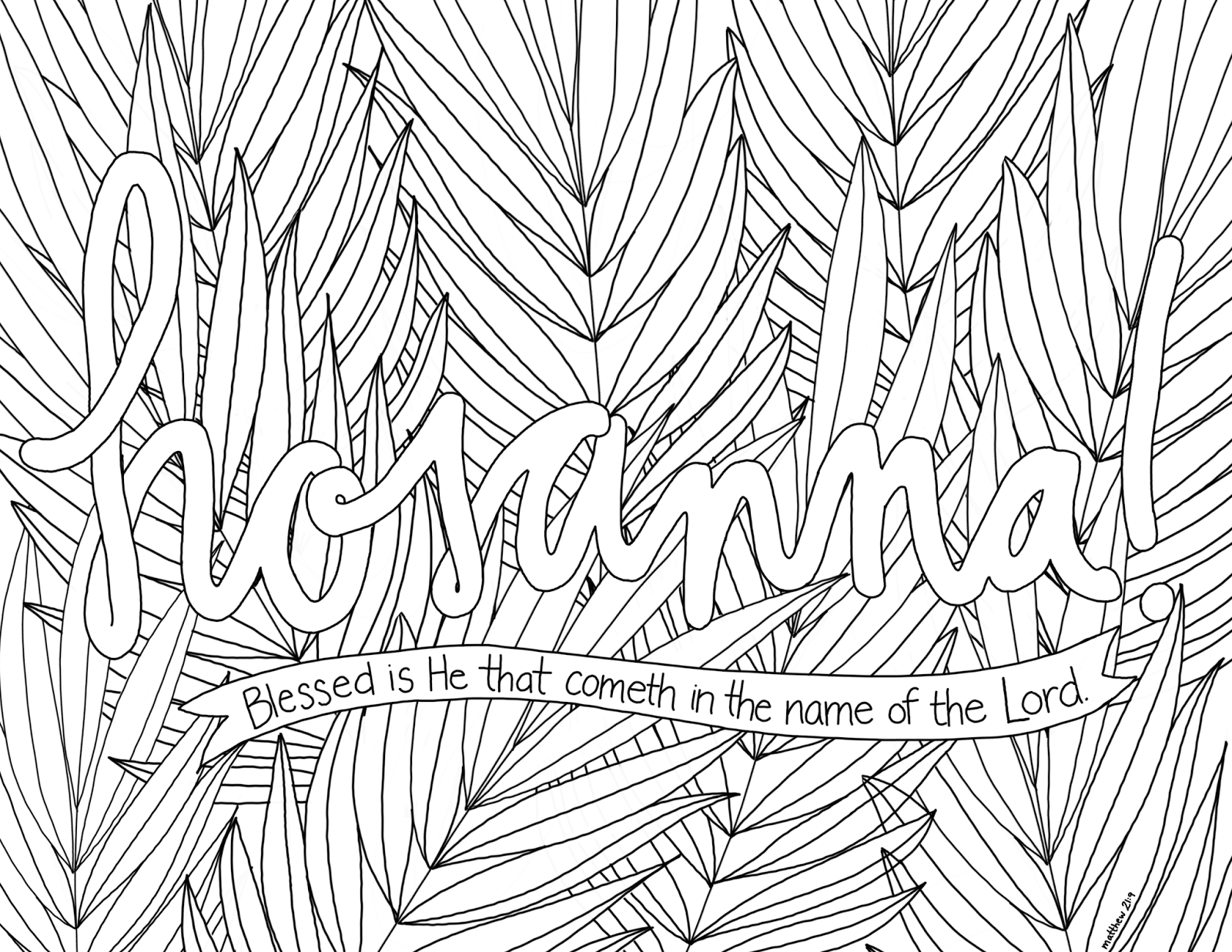 